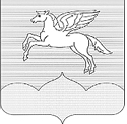 СОБРАНИЕ ДЕПУТАТОВ                                                                        ГОРОДСКОГО ПОСЕЛЕНИЯ «ПУШКИНОГОРЬЕ»ПУШКИНОГОРСКОГО РАЙОНА ПСКОВСКОЙ ОБЛАСТИР Е Ш Е Н И Е от 17.12.2010 г.  № 49пгт. Пушкинские горы(принято на девятой сессии Собрания депутатовгородского поселения «Пушкиногорье» первого созыва)ОБ УТВЕРЖДЕНИИ ПОЛОЖЕНИЯ«О БЮДЖЕТНОМ ПРОЦЕССЕ ВГОРОДСКОМ ПОСЕЛЕНИИ«ПУШКИНОГОРЬЕ»В соответствии с Бюджетным кодексом Российской Федерации, Федеральным законом от 6 октября 2003 года N 131-ФЗ "Об общих принципах организации местного самоуправления в Российской Федерации" и Федеральным законом от 15 августа 1996 года N 115-ФЗ "О бюджетной классификации Российской Федерации", Уставом городского поселения «Пушкиногорье» и в целях определения правовых основ, содержания и механизма осуществления бюджетного процесса в поселении, установления основ формирования доходов, осуществления расходов бюджета поселения, муниципальных заимствований и управления муниципальным долгом   Собрание депутатов городского поселения "Пушкиногорье"РЕШИЛО:1. Утвердить прилагаемое Положение о бюджетном процессе в городском  поселении «Пушкиногорье».2. Настоящее решение вступает в силу с 01.01.2011 года.3. Обнародовать настоящее Решение в установленном Уставом порядке.4. Признать утратившими силу:- Решение Собрания депутатов городского  поселения "Пушкинские Горы" от 28.11.2008 N 47 "Об утверждении Положения «О бюджетном процессе в городском поселении «Пушкинские Горы";- Решение Собрания депутатов сельского  поселения "Зарецкая волость" от 18.11.2008 N 41 "Об утверждении Положения «О бюджетном процессе в сельском поселении «Зарецкая волость";- Решение Собрания депутатов сельского  поселения "Пушкиногорская волость" от 26.11.2008 N 36 "Об утверждении Положения «О бюджетном процессе в сельском поселении «Пушкиногорская волость".Главамуниципального образованиягородское поселение«Пушкиногорье»                                                                                    Ю.А. Гусев                                                                                                                            УтвержденорешениемСобранием депутатовгородского поселения«Пушкиногорье»                                                                                                                                от 17.12.2010 г. № 49                      ПОЛОЖЕНИЕО БЮДЖЕТНОМ ПРОЦЕССЕ В ГОРОДСКОМ ПОСЕЛЕНИИ«ПУШКИНОГОРЬЕ»1. Общие положения1.1. Правоотношения, регулируемые настоящим ПоложениемНастоящее Положение о бюджетном процессе (далее – Положение) городского поселения «Пушкиногорье» (далее – поселение) разработано в соответствии с Конституцией Российской Федерации, Бюджетным кодексом Российской Федерации, Налоговым кодексом Российской Федерации, Федеральным законом "О бюджетной классификации Российской Федерации", Уставом поселения, регулирует бюджетные правоотношения, возникающие между субъектами бюджетных правоотношений в ходе составления, рассмотрения, утверждения, исполнения бюджета поселения и контроля за его исполнением, а также в процессе осуществления муниципальных заимствований и управления муниципальным долгом поселения.Бюджетный процесс в поселении - регламентируемая нормами права деятельность Собрания депутатов городского поселения «Пушкиногорье» (далее - Собрание депутатов поселения), Администрации поселения, других участников бюджетного процесса по составлению и рассмотрению проектов бюджета поселения, утверждению, исполнению и контролю за исполнением бюджета поселения.К бюджетным правоотношениям относятся:отношения, возникающие между субъектами бюджетных правоотношений в процессе формирования доходов и осуществления расходов бюджета поселения, осуществления муниципальных заимствований, регулирования муниципального долга;отношения, возникающие между субъектами бюджетных правоотношений в процессе составления, рассмотрения, утверждения и исполнения бюджета поселения, контроля за его исполнением, осуществления бюджетного учета, составления, рассмотрения и утверждения бюджетной отчетности.1.2. Участники бюджетного процесса в поселенииУчастниками бюджетного процесса являются:Собрание депутатов поселения;Глава городского поселения;Администрация городского поселения (распорядитель бюджетных средств);финансовый отдел исполняющий бюджет поселения (далее – финансовый отдел);отделение по Пушкиногорскому району Управления федерального казначейства по Псковской области по соглашению, заключенному с Администрацией поселения, об осуществлении кассового обслуживания исполнения бюджета поселения;распорядители и получатели бюджетных средств;администраторы поступлений в бюджет поселения.1.3. Бюджетные полномочия Собрание депутатов поселенияСобрание депутатов поселения:рассматривает и утверждает бюджет поселения и отчет о его исполнении;осуществляет последующий контроль за исполнением бюджета поселения;устанавливает, изменяет и отменяет местные налоги и сборы, в соответствии с законодательством Российской Федерации о налогах и сборах;устанавливает налоговые льготы по местным налогам, основание и порядок их применения;утверждает порядок осуществления муниципальных заимствований, обслуживание и управление муниципальным долгом;утверждает порядок предоставления муниципальных гарантий;утверждает порядок ведения муниципальной долговой книги;осуществляет иные полномочия в соответствии с федеральным, областным законодательством и муниципальными правовыми актами.1.4. Бюджетные полномочия Администрации поселенияАдминистрация поселения:обеспечивает составление проекта бюджета поселения (проекта бюджета и среднесрочного финансового плана);выносит проект бюджета с необходимыми документами и материалами на утверждение Собрания депутатов поселения;представляет отчет об исполнении бюджета на утверждение Собрания депутатов поселения;является распорядителем бюджетных средств по расходам, предусмотренным в бюджете поселения и связанным с деятельностью Администрации поселения;обеспечивает управление муниципальным долгом;осуществляет проведение публичных слушаний по проекту бюджета поселения и проекту годового отчета об исполнении бюджета поселения. Порядок и сроки проведения публичных слушаний определяются Администрацией поселения;осуществляет иные бюджетные полномочия, определенные Бюджетным кодексом и (или) принимаемыми в соответствии с ним муниципальными правовыми актами, регулирующими бюджетные правоотношения.Администрация поселения вправе наделять отдельными бюджетными полномочиями финансовый отдел.1.5. Бюджетные полномочия финансового отделаФинансовый отдел:осуществляет работу по составлению проекта соответствующего бюджета (проект бюджета и среднесрочного финансового плана), представляет его с необходимыми документами и материалами для внесения на Собрание депутатов поселения;осуществляет работу по исполнению бюджета на основе сводной бюджетной росписи;устанавливает порядок составления бюджетной отчетности;исполняет в пределах своих полномочий бюджет;составляет реестр расходных обязательств бюджета поселения;осуществляет методологическое руководство в области составления проекта бюджета поселения и исполнения бюджета поселения;разрабатывает программу муниципальных заимствований;управляет муниципальным долгом в порядке, установленном Собранием депутатов поселения;ведет муниципальную долговую книгу, в том числе ведет учет выдачи муниципальных гарантий, исполнения получателями муниципальных гарантий обязанностей по основному обязательству, обеспеченному муниципальной гарантией, учет осуществления платежей за счет средств бюджета поселения по выданным муниципальным гарантиям;проводит проверки финансового состояния получателей бюджетных средств на возвратной основе, получателей муниципальных гарантий, получателей бюджетных кредитов;согласует решения налоговых органов об изменении сроков уплаты налогов (подлежащих зачислению в бюджет поселения) в форме отсрочки, рассрочки, налогового кредита, налогового инвестиционного кредита, в пределах лимитов предоставления отсрочек, рассрочек и налоговых кредитов, установленных решением Собрания депутатов поселения на очередной финансовый год;обладает правом требовать от распорядителей и получателей бюджетных средств предоставления отчетов по установленным формам об использовании средств бюджета поселения и иных сведений, связанных с получением, перечислением, зачислением и использованием указанных средств;составляет отчет об исполнении бюджета поселения;ежемесячно составляет отчет о кассовом исполнении бюджета в порядке, установленном Министерством финансов Российской Федерации;составляет кассовый планведет сводную бюджетную росписьосуществляет иные бюджетные полномочия, определенные Бюджетным кодексом и (или) принимаемыми в соответствии с ним муниципальными правовыми актами, регулирующими бюджетные правоотношения.1.6. Бюджетные полномочия отделения по Пушкиногорскому районуУправления федерального казначействаоткрывает в установленном Федеральном казначейством порядке лицевые счета для учета операций по кассовым выплатам из бюджета;учитывает на лицевых счетах распорядителей и получателей средств бюджета движение объемов финансирования расходов;формирует и передает  финансовому отделу, распорядителям и получателям средств бюджета администраторам доходов, администраторам источников дефицита бюджета информацию по кассовым операциям по исполнению бюджета;осуществляет иные бюджетные полномочия в соответствии с Бюджетным кодексом Российской Федерации и настоящим Положением.1.7. Бюджетные полномочия распорядителя бюджетных средств Распорядитель бюджетных средств:составляет бюджетную роспись, распределяет лимиты бюджетных обязательств по подведомственным получателям бюджетных средств и направляет их в орган, исполняющий бюджет;определяет задания по предоставлению муниципальных услуг для получателей бюджетных средств с учетом нормативов финансовых затрат;утверждает сметы доходов и расходов подведомственных бюджетных учреждений;осуществляет контроль за использованием бюджетных средств подведомственными получателями бюджетных средств;осуществляет иные бюджетные полномочия в соответствии с Бюджетным кодексом Российской Федерации и настоящим Положением.1.8. Бюджетные полномочия получателя бюджетных средств Получатели бюджетных средств:своевременно подают заявки или иные документы, подтверждающие право на получение бюджетных средств;обеспечивают эффективное использование бюджетных средств в соответствии с их целевым назначением;своевременно и в полном объеме возвращают бюджетные средства, полученные на возвратной основе, и вносить плату за пользование бюджетными средствами, предоставленными на возмездной основе;своевременно предоставляют отчеты и иные сведения об использовании бюджетных средств.1.9. Бюджетные полномочия администратора поступлений                                       в бюджет поселенияАдминистратор поступлений в бюджет поселения:осуществляет планирование поступлений, контроль за правильностью исчисления, полнотой и своевременностью уплаты платежей в бюджет поселения;начисляет, учитывает и взыскивает пени и штрафы по платежам в бюджет поселения;принимает решения о возврате (зачете) излишне уплаченных (взысканных) платежей в бюджет поселения, пеней и штрафов.1.10. Основные этапы бюджетного процесса в поселенииБюджетный процесс в поселении включает следующие этапы:составление проекта бюджета поселения;рассмотрение и утверждение бюджета поселения;исполнение бюджета поселения;осуществление муниципального финансового контроля.2. Составление проекта бюджета поселения2.1. Общие положенияПроект бюджета поселения составляется на основе прогноза социально-экономического развития в целях финансового обеспечения расходных обязательств;проект бюджета поселения составляется в порядке, установленном Администрацией поселения, в соответствии с положениями Бюджетного кодекса Российской Федерации и принимаемыми с соблюдением его требований областными законами и нормативными правовыми актами органов местного самоуправления;проект бюджета поселения составляется и утверждается сроком на 1 год (на очередной  финансовый  год).2.2. Органы, осуществляющие составление проекта бюджета поселенияСоставление проекта бюджета поселения - исключительная прерогатива Администрации поселения.Непосредственное составление бюджета поселения осуществляет финансовый отдел.2.3. Порядок составления проекта бюджета поселенияПорядок и сроки составления проекта бюджета поселения, а также порядок работы над документами и материалами, обязательными для представления одновременно с проектом бюджета поселения, определяются Администрацией поселения.2.4. Сведения, необходимые для составления проекта бюджета поселения1. В целях своевременного и качественного составления проекта бюджета поселения финансовый отдел имеет право получать от органов местного самоуправления, территориальных финансовых управлений области, иных органов сведения, необходимые для составления проекта бюджета поселения.2. Составление проекта бюджета поселения основывается на:Бюджетном послании Президента Российской Федерации;прогнозе социально-экономического развития поселения;основных направлениях бюджетной и налоговой политики области, района, поселения.2.5. Прогноз социально-экономического развития поселенияПрогноз социально-экономического развития поселения разрабатывается на основе данных социально-экономического развития поселения за последний отчетный период, прогнозе социально-экономического развития поселения до конца базового года и тенденций развития экономики и социальной сферы на период не менее трех лет.Прогноз социально-экономического развития поселения ежегодно разрабатывается в порядке, установленном Администрацией поселения.Прогноз социально-экономического развития поселения одобряется Администрацией поселения одновременно с принятием решения о внесении проекта бюджета поселения на Собрание депутатов поселения.Прогноз социально-экономического развития поселения на очередной финансовый год и плановый период разрабатывается путем уточнения параметров планового периода и добавления параметров второго года планового периода.В пояснительной записке к прогнозу социально-экономического развития поселения приводится обоснование параметров прогноза, в том числе их сопоставление с ранее утвержденными параметрами с указанием причин и факторов прогнозируемых изменений.Изменение прогноза социально-экономического развития поселения в ходе составления и рассмотрения проекта бюджета поселения влечет за собой изменение основных характеристик проекта бюджета поселения.Разработка прогноза социально-экономического развития поселения на очередной финансовый год и плановый период осуществляется Администрации поселения.2.6. Среднесрочный финансовый планСреднесрочный финансовый план муниципального образования – документ, содержащий основные параметры бюджета;Среднесрочный финансовый план муниципального образования ежегодно разрабатывается по форме и в порядке,  установленном Администрацией поселения с соблюдением положений Бюджетного кодекса Российской Федерации.2.7. Реестр расходных обязательств поселенияРеестр расходных обязательств поселения ведется финансовым отделом и представляется в Территориальное финансовое управление по Пушкиногорскому району в порядке, установленном Администрацией Пушкиногорского района.Порядок ведения реестра расходных обязательств поселения утверждается решением Собрания депутатов поселения.Данные реестра расходных обязательств поселения используются при разработке среднесрочного финансового плана поселения (в части бюджета действующих обязательств поселения) и проекта бюджета поселения на очередной финансовый год.2.8. Муниципальные целевые программыМуниципальные целевые программы разрабатываются Администрацией поселения.Решение о необходимости разработки проекта новой муниципальной целевой программы принимается Администрацией поселения в рамках распределения бюджета принимаемых обязательств на этапе разработки проекта бюджета и среднесрочного финансового плана.Муниципальные целевые программы подлежат утверждению Администрацией поселения не позднее одного месяца до дня внесения проекта решения о бюджете поселения в Собрание депутатов поселения.По каждой муниципальной целевой программе ежегодно проводится оценка эффективности ее реализации.2.9. Муниципальный долг поселенияМуниципальный долг - совокупность долговых обязательств поселения. Долговые обязательства поселения могут существовать в форме:кредитных соглашений и договоров;договоров и соглашений о получении поселением бюджетных кредитов от бюджетов других уровней бюджетной системы Российской Федерации;договоров и соглашений о пролонгации и реструктуризации долговых обязательств поселения прошлых лет.В объем муниципального долга включаются:объем основного долга по кредитам, полученным поселением;объем основного долга по бюджетным кредитам, привлеченным в бюджет поселения от других бюджетов бюджетной системы Российской Федерации;объем обязательств по муниципальным гарантиям, предоставленным поселением.Долговые обязательства поселения погашаются в сроки, которые определяются условиями заимствований и не могут превышать тридцати лет.Информацию о долговых обязательствах в муниципальную долговую книгу вносит финансовый отдел.3. Рассмотрение и утверждение бюджета поселения3.1. Материалы, представляемые одновременно с проектом                               решения о бюджете поселенияОдновременно с проектом решения о бюджете на Собрание депутатов поселения представляются следующие документы и материалы:основные направления бюджетной и налоговой политики на очередной финансовый год и плановый период;предварительные итоги социально-экономического развития поселения за истекший период текущего финансового года и ожидаемые итоги социально-экономического развития поселения на текущий финансовый год;прогноз социально-экономического развития поселения на очередной финансовый год и плановый период;прогноз основных характеристик (общий объем доходов, общий объем расходов, дефицита (профицита) бюджета) бюджета поселения на очередной финансовый год и плановый период;пояснительная записка к проекту решения о бюджете поселения;верхний предел муниципального внутреннего долга поселения по состоянию на конец очередного финансового года и конец каждого года планового периода;проекты программ муниципальных внутренних заимствований поселения на очередной финансовый год и плановый период;проекты программ муниципальных гарантий на очередной финансовый год и плановый период;оценка ожидаемого исполнения бюджета поселения на текущий финансовый год;муниципальная адресная инвестиционная программа;реестр расходных обязательств поселения;перечень публичных нормативных обязательств, подлежащих исполнению за счет средств бюджета поселения;расчеты по статьям классификации основных доходов бюджета поселения на очередной финансовый год и плановый период;иные документы и материалы.методики (проекты методик) и расчеты распределения межбюджетных трансфертов;- предложенные Собранием депутатов городского поселения "Пушкиногорье", органом муниципального финансового контроля, созданного решением Собрания депутатов городского поселения "Пушкиногорье", проектов бюджетных смет указанных органов, представляемыхв случае возникновения разногласий с финансовым органом в отношении указанных бюджетных смет.3.2. Внесение проекта решения о бюджете поселения на очередной финансовый год и плановый период на Собрание депутатов поселенияАдминистрация поселения вносит на рассмотрение Собрания депутатов поселения проект решения о бюджете поселения на очередной финансовый год и плановый период не позднее 15 ноября текущего года.Одновременно с проектом решения о бюджете поселения на Собрание депутатов поселения представляются документы и материалы в соответствии со статьей 3.1 настоящего Положения.3.3. Порядок рассмотрения проекта решения о бюджете поселения Собранием депутатов поселенияРешение о начале работы над составлением проекта бюджета поселения на очередной финансовый год принимается Администрацией поселения в форме Постановления, регламентирующего сроки и процедуры разработки проекта бюджета поселения на очередной финансовый год, порядок работы над иными документами и материалами, обязательными для направления на Собрание депутатов поселения.Проект решения о бюджете поселения на очередной финансовый год рассматривается Собранием депутатов поселения в одном чтении.Решение о бюджете поселения на очередной финансовый год вступает в силу с 1 января очередного финансового года.3.4. Сроки и порядок подготовки проекта бюджета поселения к утверждениюСобранием депутатов поселенияПринятый к рассмотрению проект бюджета поселения со всеми необходимыми материалами передается на Собрание депутатов поселения для внесения замечаний и предложений, которые подготавливаются в течение 10 дней.Администрация поселения вносит на рассмотрение Собрания депутатов поселения проект решения об утверждении бюджета поселения.3.5. Предмет рассмотрения проекта решения о бюджете на очередной финансовый год При рассмотрении проекта решения о бюджете поселения на очередной финансовый год Собрание депутатов поселения рассматривает прогноз социально-экономического развития поселения. Предметом рассмотрения проекта решения о бюджете поселения на очередной финансовый  год являются основные характеристики бюджета поселения, к которым относятся:прогнозируемый в очередном финансовом году общий объем доходов;общий объем расходов в очередном финансовом году;верхний предел муниципального долга на конец очередного финансового года;дефицит (профицит) бюджета поселения.4. Исполнение бюджета поселения4.1. Исполнение бюджета поселения по доходамИсполнение бюджета поселения по доходам предусматривает:перечисление и зачисление доходов на единый счет бюджета поселения;возврат излишне уплаченных в бюджет поселения сумм доходов;учет доходов бюджета и составление отчетности о доходах соответствующего бюджета.4.2. Основные этапы исполнения бюджета поселения по расходам1.Исполнение бюджета по расходам предусматривает:принятие бюджетных обязательств;подтверждение денежных обязательств;санкционирование денежных обязательств;подтверждение исполнения денежных обязательств.2. Получатель бюджетных средств принимает бюджетные обязательства в пределах доведенных до него в текущем финансовом году (текущем финансовом году и плановом периоде) лимитов бюджетных обязательств.Получатель бюджетных средств принимает бюджетные обязательства  путем заключения муниципальных контрактов, иных договоров с физическими и юридическими лицами, индивидуальными предпринимателями или в соответствии с законом, иным правовым актом, соглашением. 3. Получатель бюджетных средств подтверждает обязанность оплатить за счет средств бюджета поселения денежные обязательства в соответствии с платежными и иными документами, необходимыми для санкционирования их оплаты, а в случаях, связанных с выполнением оперативно-розыскных мероприятий, в соответствии с платежными документами.4. Санкционирование оплаты денежных обязательств осуществляется в форме совершения разрешительной надписи (акцепта) после проверки наличия документов, предусмотренных порядком санкционирования оплаты денежных обязательств, установленным финансовым отделом.Оплата денежных обязательств (за исключением денежных обязательств по публичным нормативным обязательствам) осуществляется в пределах доведенных до получателя бюджетных средств лимитов бюджетных обязательств.Оплата денежных обязательств по публичным нормативным обязательствам может осуществляться в пределах доведенных до получателя бюджетных средств бюджетных ассигнований.5. Подтверждение исполнения денежных обязательств осуществляется на основании платежных документов, подтверждающих списание денежных средств с единого счета бюджета поселения в пользу физических или юридических лиц, а также проверки иных документов, подтверждающих проведение неденежных операций по исполнению денежных обязательств получателей бюджетных средств.4.3. Сводная бюджетная росписьБюджетные росписи распорядителей бюджетных средств составляются в соответствии с бюджетными ассигнованиями, утвержденными сводной бюджетной росписью и утвержденными финансовым отделом лимитами бюджетных обязательств.Исполнение бюджета поселения осуществляется финансовым отделом на основе сводной бюджетной росписи и кассового плана.4.4. Кассовый планФинансовый отдел  устанавливает порядок составления и ведения кассового плана, а также состав и сроки представления распорядителями бюджетных средств, администраторами доходов бюджета поселения, администраторами источников финансирования дефицита бюджета поселения сведений, необходимых для составления и ведения кассового плана.Составление и ведение кассового плана осуществляется финансовым отделом.4.5. Бюджетная смета1. Бюджетная смета бюджетного учреждения составляется, утверждается и ведется в соответствии с общими требованиями, установленными Министерством финансов Российской Федерации.2. Утвержденные показатели бюджетной сметы бюджетного учреждения должны соответствовать доведенным до него лимитам бюджетных обязательств на принятие и (или) исполнение бюджетных обязательств по обеспечению выполнения функций бюджетного учреждения.4.6. Предельные объемы финансирования1. В случае и порядке, установленном финансовым отделом при организации исполнения бюджета по расходам могут предусматриваться утверждение и доведение до распорядителей  и получателей бюджетных средств предельного объема оплаты денежных обязательств в соответствующем периоде текущего финансового года (предельные объемы финансирования).2. Предельные объемы финансирования устанавливаются в целом в отношении распорядителя и получателя бюджетных средств помесячно или поквартально нарастающим итогом с начала текущего финансового года либо на соответствующий квартал на основе заявок на финансирование распорядителей и получателей бюджетных средств.4.7. Иммунитет бюджета поселения1. Иммунитет бюджета поселения  представляет собой правовой режим, при котором обращение взыскания на средства бюджета поселения осуществляется только на основании судебного акта, за исключением случаев, установленных Бюджетным  кодексом РФ.2. Обращение взыскания на средства бюджета поселения  службой судебных приставов не производится, за исключением случаев установленных Бюджетным кодексом РФ.4.8. Внесение изменений в решение о бюджете поселенияИзменения в решение о бюджете поселения могут вноситься в случаях:превышения фактически полученных доходов при исполнении бюджета поселения над утвержденными решением о бюджете поселения годовыми назначениями более чем на 10 процентов;снижения объема поступления доходов в бюджет поселения более чем на 10 процентов, что приводит к неполному по сравнению с утвержденным бюджетом поселения финансированию расходов;редакционных изменений;изменений, вызванных принятием законодательных актов органов государственной власти Российской Федерации, субъектов Российской Федерации и принятием решений органов местного самоуправления;необходимости внесения иных изменений основных характеристик и показателей бюджета поселения, распределения расходов бюджета поселения по разделам функциональной и ведомственной классификации расходов бюджетов Российской Федерации.4.9. Увеличение расходов или уменьшение доходов бюджета поселенияВ течение финансового года Собрание депутатов поселения не вправе принимать решения, приводящие к увеличению расходов либо снижению доходов бюджета поселения, включая предоставление налоговых льгот по местным налогам, без внесения соответствующих изменений в решение о бюджете поселения, компенсирующих увеличение расходов, снижение доходов бюджета.4.10. Расходование бюджетных средствРасходование бюджетных средств осуществляется путем списания денежных средств с единого счета бюджета поселения в размере подтвержденного бюджетного обязательства в пользу физических и юридических лиц.Объем расходуемых бюджетных средств должен соответствовать объему подтвержденных денежных обязательств.4.11. Сокращение расходов бюджета поселенияЕсли в процессе исполнения бюджета поселения происходит снижение объема поступлений доходов бюджета или поступлений из источников финансирования дефицита бюджета, что приводит к неполному по сравнению с утвержденным бюджетом поселения финансированию расходов:не более чем на 10 процентов годовых назначений - Администрация поселения вправе принять решение о введении режима сокращения расходов бюджета поселения и ввести указанный режим;более чем на 10 процентов годовых назначений - Глава Администрации поселения либо уполномоченное им лицо представляет Собранию депутатов поселения проект решения о внесении изменений в решение о бюджете поселения.4.12. Блокировка расходов бюджета поселенияБлокировка расходов бюджета поселения - сокращение лимитов бюджетных обязательств по сравнению с бюджетными ассигнованиями либо отказ в подтверждении принятых обязательств, если бюджетные ассигнования в соответствии с решением о бюджете выделялись распорядителю и получателю бюджетных средств на выполнение определенных условий, однако эти условия оказались невыполненными.Блокировка расходов бюджета поселения осуществляется также при выявлении финансовым отделом фактов нецелевого использования бюджетных средств.Блокировка расходов бюджета поселения осуществляется финансовым отделом на любом этапе исполнения бюджета поселения.Блокировке могут быть подвергнуты:расходы бюджета поселения исключительно в размерах, в которых их финансирование было связано условиями, определенными решением о бюджете поселения;расходы бюджета поселения, по которым выявлены факты нецелевого использования.4.13. Отчетность об исполнении бюджета поселенияСбор, свод, составление и представление отчетности об исполнение бюджета поселения осуществляются финансовым отделом в виде оперативной, ежеквартальной, полугодовой и годовой отчетности в установленные им сроки.Глава Администрации поселения как лицо, возглавляющее Администрацию поселения, либо уполномоченное им лицо вносит на Собрание депутатов поселения, а финансовый отдел представляет в ревизионную комиссию – контрольный орган муниципального образования «Пушкиногорский район» (далее – ревизионная комиссия) ежеквартальные, полугодовые и годовые отчеты об исполнении бюджета поселения. При этом форма отчетности предусматривает плановые показатели и процент исполнения к плану.Отчет об исполнении бюджета поселения подлежит обязательному опубликованию (обнародованию).4.14. Рассмотрение Собранием депутатов поселения отчетов                                     об исполнении бюджета поселенияЕжегодно, не позднее 1 мая текущего года, Глава Администрации поселения как лицо, возглавляющее Администрацию поселения либо уполномоченное им лицо вносит на Собрание депутатов поселения, а Администрация поселения представляет в ревизионную комиссию отчет об исполнении бюджета поселения за отчетный финансовый год.Отчеты о ходе исполнения бюджета поселения рассматриваются Собранием депутатов поселения.Внешняя проверка отчета об исполнении бюджета поселения осуществляется ревизионной комиссией.4.15. Проведение внешней проверки отчета об исполнении                            бюджета поселенияРевизионная комиссия в течение 45 дней после получения отчета об исполнении бюджета поселения за отчетный финансовый год проводит его проверку и готовит заключение, используя материалы и результаты проведенных проверок.5. Муниципальный финансовый контроль5.1. Органы, осуществляющие муниципальный финансовый контрольМуниципальный финансовый контроль осуществляется Собранием депутатов поселения, финансовым отделом, ревизионной комиссией и (или) уполномоченными ими органами, а также главными распорядителями, распорядителями бюджетных средств.5.2. Финансовый контроль, осуществляемый Собранием депутатов поселенияСобранием депутатов поселения осуществляется финансовый контроль на всех стадиях бюджетного процесса:предварительный контроль - в ходе обсуждения и утверждения проектов решений о бюджете и иных проектов решений по бюджетно-финансовым вопросам;текущий контроль - в ходе рассмотрения отдельных вопросов исполнения бюджета поселения на заседаниях Собрания депутатов поселения, в ходе депутатских слушаний и в связи с депутатскими запросами;последующий контроль - в ходе рассмотрения и утверждения отчетов об исполнении бюджета поселения.Контроль Собрания депутатов поселения предусматривает право на:получение от органов местного самоуправления поселения необходимых сопроводительных материалов при утверждении бюджета поселения;получение от органов местного самоуправления поселения оперативной информации об исполнении бюджета поселения;утверждение (неутверждение) отчета об исполнении бюджета поселения;вынесение оценки деятельности органов, исполняющих бюджет поселения.5.3. Финансовый контроль, осуществляемый финансовым отделомПорядок осуществления финансового контроля, производимого финансовым отделом,  утверждается Администрацией района.5.4. Финансовый контроль, осуществляемый ревизионной комиссией Ревизионная комиссия осуществляет следующие контрольные функции:контроль за исполнением доходных и расходных статей бюджета поселения, утверждаемых Собранием депутатов поселения, по объемам, структуре и целевому назначению;контроль с целью изучения хозяйственных процессов и финансовых операций, осуществляемых распорядителями и получателями средств бюджета поселения, и их оценки с позиций законности, достоверности, целесообразности, сохранности, эффективности;контроль за состоянием внутреннего долга поселения, а также эффективностью размещения финансовых ресурсов бюджета поселения, выдаваемых на возвратной и безвозвратной основах.Контрольные функции осуществляются также:при экспертизах проектов решений о бюджете поселения на очередной финансовый год, муниципальных целевых программ и иных нормативных правовых актов бюджетного законодательства поселения;при подготовке заключения по отчету об исполнении бюджета поселения;при анализе и исследовании нарушений и отклонений в бюджетном процессе, подготовке и внесении на Собрание депутатов поселения и Администрацию поселения предложений по их устранению, а также по совершенствованию бюджетного законодательства поселения;при подготовке проектов нормативных актов по вопросам муниципального финансового контроля.